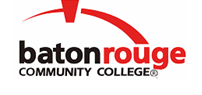 Baton Rouge Community CollegeAcademic Affairs Master SyllabusDate Approved:	25 September 2020Term and Year of Implementation:	Fall 2020Course Title:	Biomedical EthicsBRCC Course Rubric:	PHIL 2253Previous Course Rubric:	PHIL 225Lecture Hours per week-Lab Hours per week-Credit Hours:	3-0-3Per semester:  Lecture Hours-Lab Hours-Instructional Contact Hours:	45-0-45Louisiana Common Course Number:	     CIP Code:	38.0103Course Description:	Reviews current ethical issues in the biomedical field and familiarizes students with working ethical theories; provides practice in applying ethical theories to contemporary biological and medical technologies.Prerequisites:		Eligibility for ENGL 1023Co-requisites:		NoneSuggested Enrollment Cap:	35Learning Outcomes.  Upon successful completion of this course, the students will be able to:1.	Apply ethical theories to biomedical issues.2.	Explain philosophical arguments pertaining to the medical field and issues of health care.3.	Explain how ethical premises lead to their logical conclusions. 4.	Identify current ethical issues in medical and biological technology. Assessment Measures.  Assessment of all learning outcomes will be measured using the following methods:1.	Assignments2.	Essays3.	Quizzes and ExamsInformation to be included on the Instructor’s Course Syllabi:Disability Statement:  Baton Rouge Community College seeks to meet the needs of its students in many ways.  See the Office of Disability Services to receive suggestions for disability statements that should be included in each syllabus.Grading: The College grading policy should be included in the course syllabus.  Any special practices should also go here.  This should include the instructor’s and/or the department’s policy for make-up work.  For example in a speech course, “Speeches not given on due date will receive no grade higher than a sixty” or “Make-up work will not be accepted after the last day of class”.Attendance Policy:  Include the overall attendance policy of the college.  Instructors may want to add additional information in individual syllabi to meet the needs of their courses.General Policies: Instructors’ policy on the use of things such as beepers and cell phones and/or hand held programmable calculators should be covered in this section.Cheating and Plagiarism:  This must be included in all syllabi and should include the penalties for incidents in a given class.  Students should have a clear idea of what constitutes cheating in a given course.Safety Concerns:  In some courses, this may be a major issue.  For example, “No student will be allowed in the lab without safety glasses”.  General statements such as, “Items that may be harmful to one’s self or others should not be brought to class”.Library/ Learning Resources:  Since the development of the total person is part of our mission, assignments in the library and/or the Learning Resources Center should be included to assist students in enhancing skills and in using resources.  Students should be encouraged to use the library for reading enjoyment as part of lifelong learning.Expanded Course Outline:I.	MethodsA.	UtilitarianismB.	Kantian theoryC.	JusticeD.	Natural LawE.	Virtue EthicsF.	Feminist EthicsII.	Suggested IssuesA.	ResearchB.	Informed ConsentC.	ConfidentialityD.	Race and genderE.	GeneticsF.	ReproductionG.	ScarcityH.	Health care costsI.	AbortionJ.	Euthanasia 